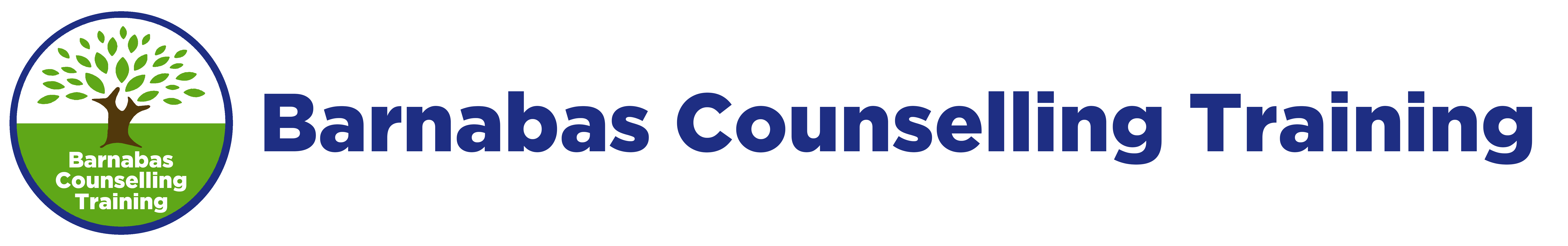 LEVEL 3 CERTIFICATE IN COUNSELLING STUDIES Guernsey                   May 2023-April 2024 APPLICATION FORMPlease return completed applications to: Julie Allday, Barnabas Counselling Training, PO Box 752, Chichester, PO19 9QY or by email: jallday@barnabastraining.com by Friday 9th December 2022Full nameTitle (Mr/Mrs/Dr etc)SexDate of BirthDate of BirthAgeAddressPost CodeTelephoneMobileMobileEmailOccupationCONSENTS CONSENTS CONSENTS CONSENTS CONSENTS CONSENTS CONSENTS CONSENTS CONSENTS CONSENTS  I consent for my Course Portfolio and the information contained therein to be available to CPCAB for verification purposes.   I understand this is a requirement for the course. I consent for my Course Portfolio and the information contained therein to be available to CPCAB for verification purposes.   I understand this is a requirement for the course. I consent for my Course Portfolio and the information contained therein to be available to CPCAB for verification purposes.   I understand this is a requirement for the course. I consent for my Course Portfolio and the information contained therein to be available to CPCAB for verification purposes.   I understand this is a requirement for the course. I consent for my Course Portfolio and the information contained therein to be available to CPCAB for verification purposes.   I understand this is a requirement for the course. I consent for my Course Portfolio and the information contained therein to be available to CPCAB for verification purposes.   I understand this is a requirement for the course. I consent for my Course Portfolio and the information contained therein to be available to CPCAB for verification purposes.   I understand this is a requirement for the course. I consent for my Course Portfolio and the information contained therein to be available to CPCAB for verification purposes.   I understand this is a requirement for the course. I consent for my Course Portfolio and the information contained therein to be available to CPCAB for verification purposes.   I understand this is a requirement for the course. I consent for my Course Portfolio and the information contained therein to be available to CPCAB for verification purposes.   I understand this is a requirement for the course.Please select one of the following: I consent for my name and email address to be included on a list of course participants provided to the rest of the training group OR I do not give consent for my name and email address to be included on a list of course participants provided to the rest of the training groupPlease select one of the following: I consent for my name and email address to be included on a list of course participants provided to the rest of the training group OR I do not give consent for my name and email address to be included on a list of course participants provided to the rest of the training groupPlease select one of the following: I consent for my name and email address to be included on a list of course participants provided to the rest of the training group OR I do not give consent for my name and email address to be included on a list of course participants provided to the rest of the training groupPlease select one of the following: I consent for my name and email address to be included on a list of course participants provided to the rest of the training group OR I do not give consent for my name and email address to be included on a list of course participants provided to the rest of the training groupPlease select one of the following: I consent for my name and email address to be included on a list of course participants provided to the rest of the training group OR I do not give consent for my name and email address to be included on a list of course participants provided to the rest of the training groupPlease select one of the following: I consent for my name and email address to be included on a list of course participants provided to the rest of the training group OR I do not give consent for my name and email address to be included on a list of course participants provided to the rest of the training groupPlease select one of the following: I consent for my name and email address to be included on a list of course participants provided to the rest of the training group OR I do not give consent for my name and email address to be included on a list of course participants provided to the rest of the training groupPlease select one of the following: I consent for my name and email address to be included on a list of course participants provided to the rest of the training group OR I do not give consent for my name and email address to be included on a list of course participants provided to the rest of the training groupPlease select one of the following: I consent for my name and email address to be included on a list of course participants provided to the rest of the training group OR I do not give consent for my name and email address to be included on a list of course participants provided to the rest of the training groupPlease select one of the following: I consent for my name and email address to be included on a list of course participants provided to the rest of the training group OR I do not give consent for my name and email address to be included on a list of course participants provided to the rest of the training group I consent /  I do not give consent for Barnabas to include me in photographs during the training and  I consent /  I do not give consent for Barnabas to use such images in their printed and online publicity, social media, website and advertising material I consent /  I do not give consent for Barnabas to include me in photographs during the training and  I consent /  I do not give consent for Barnabas to use such images in their printed and online publicity, social media, website and advertising material I consent /  I do not give consent for Barnabas to include me in photographs during the training and  I consent /  I do not give consent for Barnabas to use such images in their printed and online publicity, social media, website and advertising material I consent /  I do not give consent for Barnabas to include me in photographs during the training and  I consent /  I do not give consent for Barnabas to use such images in their printed and online publicity, social media, website and advertising material I consent /  I do not give consent for Barnabas to include me in photographs during the training and  I consent /  I do not give consent for Barnabas to use such images in their printed and online publicity, social media, website and advertising material I consent /  I do not give consent for Barnabas to include me in photographs during the training and  I consent /  I do not give consent for Barnabas to use such images in their printed and online publicity, social media, website and advertising material I consent /  I do not give consent for Barnabas to include me in photographs during the training and  I consent /  I do not give consent for Barnabas to use such images in their printed and online publicity, social media, website and advertising material I consent /  I do not give consent for Barnabas to include me in photographs during the training and  I consent /  I do not give consent for Barnabas to use such images in their printed and online publicity, social media, website and advertising material I consent /  I do not give consent for Barnabas to include me in photographs during the training and  I consent /  I do not give consent for Barnabas to use such images in their printed and online publicity, social media, website and advertising material I consent /  I do not give consent for Barnabas to include me in photographs during the training and  I consent /  I do not give consent for Barnabas to use such images in their printed and online publicity, social media, website and advertising materialIf you consent to an emergency contact number being provided to the Course Tutor for the duration of the course please provide this below.   Otherwise please leave blank.Emergency contact name:                                              Contact number:If you consent to an emergency contact number being provided to the Course Tutor for the duration of the course please provide this below.   Otherwise please leave blank.Emergency contact name:                                              Contact number:If you consent to an emergency contact number being provided to the Course Tutor for the duration of the course please provide this below.   Otherwise please leave blank.Emergency contact name:                                              Contact number:If you consent to an emergency contact number being provided to the Course Tutor for the duration of the course please provide this below.   Otherwise please leave blank.Emergency contact name:                                              Contact number:If you consent to an emergency contact number being provided to the Course Tutor for the duration of the course please provide this below.   Otherwise please leave blank.Emergency contact name:                                              Contact number:If you consent to an emergency contact number being provided to the Course Tutor for the duration of the course please provide this below.   Otherwise please leave blank.Emergency contact name:                                              Contact number:If you consent to an emergency contact number being provided to the Course Tutor for the duration of the course please provide this below.   Otherwise please leave blank.Emergency contact name:                                              Contact number:If you consent to an emergency contact number being provided to the Course Tutor for the duration of the course please provide this below.   Otherwise please leave blank.Emergency contact name:                                              Contact number:If you consent to an emergency contact number being provided to the Course Tutor for the duration of the course please provide this below.   Otherwise please leave blank.Emergency contact name:                                              Contact number:If you consent to an emergency contact number being provided to the Course Tutor for the duration of the course please provide this below.   Otherwise please leave blank.Emergency contact name:                                              Contact number:Please give your reasons for applying for the Level 3 course and indicate how you intend to use this training: Please give your reasons for applying for the Level 3 course and indicate how you intend to use this training: Please give your reasons for applying for the Level 3 course and indicate how you intend to use this training: Please give your reasons for applying for the Level 3 course and indicate how you intend to use this training: Please give your reasons for applying for the Level 3 course and indicate how you intend to use this training: EDUCATIONAL HISTORYEDUCATIONAL HISTORYEDUCATIONAL HISTORYEDUCATIONAL HISTORYEDUCATIONAL HISTORYPlease give details of any additional qualifications you have completed since joining the Level 2 Certificate course:Please give details of any additional qualifications you have completed since joining the Level 2 Certificate course:Please give details of any additional qualifications you have completed since joining the Level 2 Certificate course:Please give details of any additional qualifications you have completed since joining the Level 2 Certificate course:Please give details of any additional qualifications you have completed since joining the Level 2 Certificate course:OCCUPATIONAL HISTORYOCCUPATIONAL HISTORYOCCUPATIONAL HISTORYOCCUPATIONAL HISTORYOCCUPATIONAL HISTORYPlease give details of your current occupation, with special emphasis on work involving helping or caring of any type.Please give details of your current occupation, with special emphasis on work involving helping or caring of any type.Please give details of your current occupation, with special emphasis on work involving helping or caring of any type.Please give details of your current occupation, with special emphasis on work involving helping or caring of any type.Please give details of your current occupation, with special emphasis on work involving helping or caring of any type.RELEVANT TRAINING EXPERIENCE – since enrolling on the Level 2 courseRELEVANT TRAINING EXPERIENCE – since enrolling on the Level 2 courseRELEVANT TRAINING EXPERIENCE – since enrolling on the Level 2 courseRELEVANT TRAINING EXPERIENCE – since enrolling on the Level 2 courseRELEVANT TRAINING EXPERIENCE – since enrolling on the Level 2 courseDateType of CourseHoursTraining OrganisationTraining OrganisationYour responses to the following questions are classed as “sensitive personal data”.  Your consent is sought to process such sensitive data as described in the Privacy Notice.Your responses to the following questions are classed as “sensitive personal data”.  Your consent is sought to process such sensitive data as described in the Privacy Notice.Your responses to the following questions are classed as “sensitive personal data”.  Your consent is sought to process such sensitive data as described in the Privacy Notice.Your responses to the following questions are classed as “sensitive personal data”.  Your consent is sought to process such sensitive data as described in the Privacy Notice.Your responses to the following questions are classed as “sensitive personal data”.  Your consent is sought to process such sensitive data as described in the Privacy Notice.CHRISTIAN FAITH / EXPERIENCECHRISTIAN FAITH / EXPERIENCECHRISTIAN FAITH / EXPERIENCECHRISTIAN FAITH / EXPERIENCECHRISTIAN FAITH / EXPERIENCE  I consent to my answer to this section to be disclosed to the Course Tutor for the purposes of assessing my application.   (If you withhold consent and choose to leave this section blank, it will be understood that you are happy to accept the Christian basis of the training.) Please give brief details of any changes to your Christian life and Christian ministry, leadership and other appropriate experience in Church or other Christian work since you began the Level 2 course.  If you do not have a specific faith feel free to use this space to detail anything you feel is significant, in support of your application.  This might include your work with other organisations, voluntary or paid.  I consent to my answer to this section to be disclosed to the Course Tutor for the purposes of assessing my application.   (If you withhold consent and choose to leave this section blank, it will be understood that you are happy to accept the Christian basis of the training.) Please give brief details of any changes to your Christian life and Christian ministry, leadership and other appropriate experience in Church or other Christian work since you began the Level 2 course.  If you do not have a specific faith feel free to use this space to detail anything you feel is significant, in support of your application.  This might include your work with other organisations, voluntary or paid.  I consent to my answer to this section to be disclosed to the Course Tutor for the purposes of assessing my application.   (If you withhold consent and choose to leave this section blank, it will be understood that you are happy to accept the Christian basis of the training.) Please give brief details of any changes to your Christian life and Christian ministry, leadership and other appropriate experience in Church or other Christian work since you began the Level 2 course.  If you do not have a specific faith feel free to use this space to detail anything you feel is significant, in support of your application.  This might include your work with other organisations, voluntary or paid.  I consent to my answer to this section to be disclosed to the Course Tutor for the purposes of assessing my application.   (If you withhold consent and choose to leave this section blank, it will be understood that you are happy to accept the Christian basis of the training.) Please give brief details of any changes to your Christian life and Christian ministry, leadership and other appropriate experience in Church or other Christian work since you began the Level 2 course.  If you do not have a specific faith feel free to use this space to detail anything you feel is significant, in support of your application.  This might include your work with other organisations, voluntary or paid.  I consent to my answer to this section to be disclosed to the Course Tutor for the purposes of assessing my application.   (If you withhold consent and choose to leave this section blank, it will be understood that you are happy to accept the Christian basis of the training.) Please give brief details of any changes to your Christian life and Christian ministry, leadership and other appropriate experience in Church or other Christian work since you began the Level 2 course.  If you do not have a specific faith feel free to use this space to detail anything you feel is significant, in support of your application.  This might include your work with other organisations, voluntary or paid.HEALTH AND WELL-BEINGHEALTH AND WELL-BEINGHEALTH AND WELL-BEINGHEALTH AND WELL-BEINGHEALTH AND WELL-BEING  I consent to my answer to this section to be disclosed to the Course Tutor for the purposes of assessing my application.    I understand that this information is required for my application to be considered.Listening / counselling training places a significant mental, emotional and sometimes spiritual demand on course participants.  In order to help us assess your suitability to undertake this training, and to consider your needs, please answer the following questions.   Please respond as circumstances may have changed since you completed your original application form.Are you currently receiving any ongoing medical or psychiatric care?		YES / NOHave you ever been diagnosed with a common mental health issue e.g. depression, anxiety etc?							             YES / NOHave you ever been diagnosed with a complex mental health disorder?e.g. schizophrenia or Dissociative Identity Disorder etc                                                YES / NOHave you experienced any recent or childhood trauma ?			             YES / NODo you require any additional learning or access support?			             YES / NODo you have any specific physical needs that we should be aware of?	             YES / NO  I consent to my answer to this section to be disclosed to the Course Tutor for the purposes of assessing my application.    I understand that this information is required for my application to be considered.Listening / counselling training places a significant mental, emotional and sometimes spiritual demand on course participants.  In order to help us assess your suitability to undertake this training, and to consider your needs, please answer the following questions.   Please respond as circumstances may have changed since you completed your original application form.Are you currently receiving any ongoing medical or psychiatric care?		YES / NOHave you ever been diagnosed with a common mental health issue e.g. depression, anxiety etc?							             YES / NOHave you ever been diagnosed with a complex mental health disorder?e.g. schizophrenia or Dissociative Identity Disorder etc                                                YES / NOHave you experienced any recent or childhood trauma ?			             YES / NODo you require any additional learning or access support?			             YES / NODo you have any specific physical needs that we should be aware of?	             YES / NO  I consent to my answer to this section to be disclosed to the Course Tutor for the purposes of assessing my application.    I understand that this information is required for my application to be considered.Listening / counselling training places a significant mental, emotional and sometimes spiritual demand on course participants.  In order to help us assess your suitability to undertake this training, and to consider your needs, please answer the following questions.   Please respond as circumstances may have changed since you completed your original application form.Are you currently receiving any ongoing medical or psychiatric care?		YES / NOHave you ever been diagnosed with a common mental health issue e.g. depression, anxiety etc?							             YES / NOHave you ever been diagnosed with a complex mental health disorder?e.g. schizophrenia or Dissociative Identity Disorder etc                                                YES / NOHave you experienced any recent or childhood trauma ?			             YES / NODo you require any additional learning or access support?			             YES / NODo you have any specific physical needs that we should be aware of?	             YES / NO  I consent to my answer to this section to be disclosed to the Course Tutor for the purposes of assessing my application.    I understand that this information is required for my application to be considered.Listening / counselling training places a significant mental, emotional and sometimes spiritual demand on course participants.  In order to help us assess your suitability to undertake this training, and to consider your needs, please answer the following questions.   Please respond as circumstances may have changed since you completed your original application form.Are you currently receiving any ongoing medical or psychiatric care?		YES / NOHave you ever been diagnosed with a common mental health issue e.g. depression, anxiety etc?							             YES / NOHave you ever been diagnosed with a complex mental health disorder?e.g. schizophrenia or Dissociative Identity Disorder etc                                                YES / NOHave you experienced any recent or childhood trauma ?			             YES / NODo you require any additional learning or access support?			             YES / NODo you have any specific physical needs that we should be aware of?	             YES / NO  I consent to my answer to this section to be disclosed to the Course Tutor for the purposes of assessing my application.    I understand that this information is required for my application to be considered.Listening / counselling training places a significant mental, emotional and sometimes spiritual demand on course participants.  In order to help us assess your suitability to undertake this training, and to consider your needs, please answer the following questions.   Please respond as circumstances may have changed since you completed your original application form.Are you currently receiving any ongoing medical or psychiatric care?		YES / NOHave you ever been diagnosed with a common mental health issue e.g. depression, anxiety etc?							             YES / NOHave you ever been diagnosed with a complex mental health disorder?e.g. schizophrenia or Dissociative Identity Disorder etc                                                YES / NOHave you experienced any recent or childhood trauma ?			             YES / NODo you require any additional learning or access support?			             YES / NODo you have any specific physical needs that we should be aware of?	             YES / NOCOMMENTSIf you have answered ‘yes’ to any of the above questions please use this space to share anything relevant with us; all information will be treated with respect and confidentiality.  If you have additional needs please specify these.Answering ‘yes’ to any of the above questions does not disqualify you from applying for this course.  However, in order to ensure that the course is appropriate for you we may ask you for further details.  COMMENTSIf you have answered ‘yes’ to any of the above questions please use this space to share anything relevant with us; all information will be treated with respect and confidentiality.  If you have additional needs please specify these.Answering ‘yes’ to any of the above questions does not disqualify you from applying for this course.  However, in order to ensure that the course is appropriate for you we may ask you for further details.  COMMENTSIf you have answered ‘yes’ to any of the above questions please use this space to share anything relevant with us; all information will be treated with respect and confidentiality.  If you have additional needs please specify these.Answering ‘yes’ to any of the above questions does not disqualify you from applying for this course.  However, in order to ensure that the course is appropriate for you we may ask you for further details.  COMMENTSIf you have answered ‘yes’ to any of the above questions please use this space to share anything relevant with us; all information will be treated with respect and confidentiality.  If you have additional needs please specify these.Answering ‘yes’ to any of the above questions does not disqualify you from applying for this course.  However, in order to ensure that the course is appropriate for you we may ask you for further details.  COMMENTSIf you have answered ‘yes’ to any of the above questions please use this space to share anything relevant with us; all information will be treated with respect and confidentiality.  If you have additional needs please specify these.Answering ‘yes’ to any of the above questions does not disqualify you from applying for this course.  However, in order to ensure that the course is appropriate for you we may ask you for further details.  PERSONAL COUNSELLING     PERSONAL COUNSELLING     PERSONAL COUNSELLING     PERSONAL COUNSELLING     PERSONAL COUNSELLING       I consent to my answer to this section to be disclosed to the Course Tutor for the purposes of assessing my application.    I understand that this information is required for my application to be considered.Please indicate if you have received personal therapy.  If so, please provide details of when and where this took place and how long this lasted.    I consent to my answer to this section to be disclosed to the Course Tutor for the purposes of assessing my application.    I understand that this information is required for my application to be considered.Please indicate if you have received personal therapy.  If so, please provide details of when and where this took place and how long this lasted.    I consent to my answer to this section to be disclosed to the Course Tutor for the purposes of assessing my application.    I understand that this information is required for my application to be considered.Please indicate if you have received personal therapy.  If so, please provide details of when and where this took place and how long this lasted.    I consent to my answer to this section to be disclosed to the Course Tutor for the purposes of assessing my application.    I understand that this information is required for my application to be considered.Please indicate if you have received personal therapy.  If so, please provide details of when and where this took place and how long this lasted.    I consent to my answer to this section to be disclosed to the Course Tutor for the purposes of assessing my application.    I understand that this information is required for my application to be considered.Please indicate if you have received personal therapy.  If so, please provide details of when and where this took place and how long this lasted.  PLEASE SELECT FROM THE FOLLOWING:			                                                            PLEASE SELECT FROM THE FOLLOWING:			                                                            PLEASE SELECT FROM THE FOLLOWING:			                                                            PLEASE SELECT FROM THE FOLLOWING:			                                                            PLEASE SELECT FROM THE FOLLOWING:			                                                            COURSE DEPOSITCOURSE DEPOSITCOURSE DEPOSITCOURSE DEPOSITCOURSE DEPOSITI enclose a deposit cheque for £500 payable to Barnabas Counselling Training has been posted to support this application I enclose a deposit cheque for £500 payable to Barnabas Counselling Training has been posted to support this application I enclose a deposit cheque for £500 payable to Barnabas Counselling Training has been posted to support this application I enclose a deposit cheque for £500 payable to Barnabas Counselling Training has been posted to support this application I have arranged a bank transfer of £500 to the Barnabas bank account with Lloyds:Account:   Barnabas Counselling Training LtdSort code: 30-67-33Account: 20395568I have arranged a bank transfer of £500 to the Barnabas bank account with Lloyds:Account:   Barnabas Counselling Training LtdSort code: 30-67-33Account: 20395568I have arranged a bank transfer of £500 to the Barnabas bank account with Lloyds:Account:   Barnabas Counselling Training LtdSort code: 30-67-33Account: 20395568I have arranged a bank transfer of £500 to the Barnabas bank account with Lloyds:Account:   Barnabas Counselling Training LtdSort code: 30-67-33Account: 20395568I will arrange a bank transfer of £500 to the Barnabas bank account by 9th DecemberI will arrange a bank transfer of £500 to the Barnabas bank account by 9th DecemberI will arrange a bank transfer of £500 to the Barnabas bank account by 9th DecemberI will arrange a bank transfer of £500 to the Barnabas bank account by 9th DecemberREFERENCEREFERENCEREFERENCEREFERENCEREFERENCEI enclose a supporting referenceI enclose a supporting referenceI enclose a supporting referenceI enclose a supporting referenceA supporting reference will follow separatelyA supporting reference will follow separatelyA supporting reference will follow separatelyA supporting reference will follow separatelyAgreement between Barnabas Counselling Training and the ApplicantI agree to abide by the following Conditions which, together with the additional requirements set out in the (1) Terms and Conditions; and (2) The Schedule of Course Fees, will form the basis of the Agreement between me and Barnabas Counselling Training (BCT) if I am accepted on to the Course:Course Fees: The cost of the Course, the amount of the deposit and any additional fees that may arise are set out in the Schedule of Course Fees.  Payment of the Course Fees: If your application is successful, your deposit becomes non-refundable (except as set out in paragraph 4 below) and the remaining cost of the Level 3 Course becomes due and payable on the day of the first teaching Session of the Course. Withdrawal from the Course and continuing obligation to pay for the Course: If you withdraw from the Course at any time on or after the date of the first teaching Session of the Course, or are asked to leave the course due to any breaches of course requirements during training sessions, you will remain liable to pay for the full amount of the Course for that year. This is because the year’s Course fees became due and payable on the day of the first teaching Session.  In addition, it is not possible after that date to replace you with another participant. Withdrawal from the Course and Refund of CPCAB Fees: Part of your deposit pays for your registration with the CPCAB. If you withdraw from the Course within the first 6 weeks of the date of the first teaching Session of the Course, the CPCAB will refund their registration fee less their administration fee. If you withdraw from the Course after this point, the CPCAB currently offers a 50% refund of the registration fee only for cases where you have medical grounds for your withdrawal, supported by a written, signed confirmation from a Doctor. Privacy Notice: I have read the Privacy Notice and agree to BCT processing my personal data, including sensitive personal data, in the manner described.  I am enclosing a Cheque for the non-refundable deposit (as per the Schedule of Course Fees) / I will arrange a bank transfer for the deposit.  I understand the balance of £800 is payable before the course start date on 20th May 2023.  I declare that all the information in my Application Form is accurate. NAME (printed)	……………………………………………………………….NAME (signed)	……………………………………………………………….DATE   		             ……………………………………………………………….	Agreement between Barnabas Counselling Training and the ApplicantI agree to abide by the following Conditions which, together with the additional requirements set out in the (1) Terms and Conditions; and (2) The Schedule of Course Fees, will form the basis of the Agreement between me and Barnabas Counselling Training (BCT) if I am accepted on to the Course:Course Fees: The cost of the Course, the amount of the deposit and any additional fees that may arise are set out in the Schedule of Course Fees.  Payment of the Course Fees: If your application is successful, your deposit becomes non-refundable (except as set out in paragraph 4 below) and the remaining cost of the Level 3 Course becomes due and payable on the day of the first teaching Session of the Course. Withdrawal from the Course and continuing obligation to pay for the Course: If you withdraw from the Course at any time on or after the date of the first teaching Session of the Course, or are asked to leave the course due to any breaches of course requirements during training sessions, you will remain liable to pay for the full amount of the Course for that year. This is because the year’s Course fees became due and payable on the day of the first teaching Session.  In addition, it is not possible after that date to replace you with another participant. Withdrawal from the Course and Refund of CPCAB Fees: Part of your deposit pays for your registration with the CPCAB. If you withdraw from the Course within the first 6 weeks of the date of the first teaching Session of the Course, the CPCAB will refund their registration fee less their administration fee. If you withdraw from the Course after this point, the CPCAB currently offers a 50% refund of the registration fee only for cases where you have medical grounds for your withdrawal, supported by a written, signed confirmation from a Doctor. Privacy Notice: I have read the Privacy Notice and agree to BCT processing my personal data, including sensitive personal data, in the manner described.  I am enclosing a Cheque for the non-refundable deposit (as per the Schedule of Course Fees) / I will arrange a bank transfer for the deposit.  I understand the balance of £800 is payable before the course start date on 20th May 2023.  I declare that all the information in my Application Form is accurate. NAME (printed)	……………………………………………………………….NAME (signed)	……………………………………………………………….DATE   		             ……………………………………………………………….	Agreement between Barnabas Counselling Training and the ApplicantI agree to abide by the following Conditions which, together with the additional requirements set out in the (1) Terms and Conditions; and (2) The Schedule of Course Fees, will form the basis of the Agreement between me and Barnabas Counselling Training (BCT) if I am accepted on to the Course:Course Fees: The cost of the Course, the amount of the deposit and any additional fees that may arise are set out in the Schedule of Course Fees.  Payment of the Course Fees: If your application is successful, your deposit becomes non-refundable (except as set out in paragraph 4 below) and the remaining cost of the Level 3 Course becomes due and payable on the day of the first teaching Session of the Course. Withdrawal from the Course and continuing obligation to pay for the Course: If you withdraw from the Course at any time on or after the date of the first teaching Session of the Course, or are asked to leave the course due to any breaches of course requirements during training sessions, you will remain liable to pay for the full amount of the Course for that year. This is because the year’s Course fees became due and payable on the day of the first teaching Session.  In addition, it is not possible after that date to replace you with another participant. Withdrawal from the Course and Refund of CPCAB Fees: Part of your deposit pays for your registration with the CPCAB. If you withdraw from the Course within the first 6 weeks of the date of the first teaching Session of the Course, the CPCAB will refund their registration fee less their administration fee. If you withdraw from the Course after this point, the CPCAB currently offers a 50% refund of the registration fee only for cases where you have medical grounds for your withdrawal, supported by a written, signed confirmation from a Doctor. Privacy Notice: I have read the Privacy Notice and agree to BCT processing my personal data, including sensitive personal data, in the manner described.  I am enclosing a Cheque for the non-refundable deposit (as per the Schedule of Course Fees) / I will arrange a bank transfer for the deposit.  I understand the balance of £800 is payable before the course start date on 20th May 2023.  I declare that all the information in my Application Form is accurate. NAME (printed)	……………………………………………………………….NAME (signed)	……………………………………………………………….DATE   		             ……………………………………………………………….	Agreement between Barnabas Counselling Training and the ApplicantI agree to abide by the following Conditions which, together with the additional requirements set out in the (1) Terms and Conditions; and (2) The Schedule of Course Fees, will form the basis of the Agreement between me and Barnabas Counselling Training (BCT) if I am accepted on to the Course:Course Fees: The cost of the Course, the amount of the deposit and any additional fees that may arise are set out in the Schedule of Course Fees.  Payment of the Course Fees: If your application is successful, your deposit becomes non-refundable (except as set out in paragraph 4 below) and the remaining cost of the Level 3 Course becomes due and payable on the day of the first teaching Session of the Course. Withdrawal from the Course and continuing obligation to pay for the Course: If you withdraw from the Course at any time on or after the date of the first teaching Session of the Course, or are asked to leave the course due to any breaches of course requirements during training sessions, you will remain liable to pay for the full amount of the Course for that year. This is because the year’s Course fees became due and payable on the day of the first teaching Session.  In addition, it is not possible after that date to replace you with another participant. Withdrawal from the Course and Refund of CPCAB Fees: Part of your deposit pays for your registration with the CPCAB. If you withdraw from the Course within the first 6 weeks of the date of the first teaching Session of the Course, the CPCAB will refund their registration fee less their administration fee. If you withdraw from the Course after this point, the CPCAB currently offers a 50% refund of the registration fee only for cases where you have medical grounds for your withdrawal, supported by a written, signed confirmation from a Doctor. Privacy Notice: I have read the Privacy Notice and agree to BCT processing my personal data, including sensitive personal data, in the manner described.  I am enclosing a Cheque for the non-refundable deposit (as per the Schedule of Course Fees) / I will arrange a bank transfer for the deposit.  I understand the balance of £800 is payable before the course start date on 20th May 2023.  I declare that all the information in my Application Form is accurate. NAME (printed)	……………………………………………………………….NAME (signed)	……………………………………………………………….DATE   		             ……………………………………………………………….	Agreement between Barnabas Counselling Training and the ApplicantI agree to abide by the following Conditions which, together with the additional requirements set out in the (1) Terms and Conditions; and (2) The Schedule of Course Fees, will form the basis of the Agreement between me and Barnabas Counselling Training (BCT) if I am accepted on to the Course:Course Fees: The cost of the Course, the amount of the deposit and any additional fees that may arise are set out in the Schedule of Course Fees.  Payment of the Course Fees: If your application is successful, your deposit becomes non-refundable (except as set out in paragraph 4 below) and the remaining cost of the Level 3 Course becomes due and payable on the day of the first teaching Session of the Course. Withdrawal from the Course and continuing obligation to pay for the Course: If you withdraw from the Course at any time on or after the date of the first teaching Session of the Course, or are asked to leave the course due to any breaches of course requirements during training sessions, you will remain liable to pay for the full amount of the Course for that year. This is because the year’s Course fees became due and payable on the day of the first teaching Session.  In addition, it is not possible after that date to replace you with another participant. Withdrawal from the Course and Refund of CPCAB Fees: Part of your deposit pays for your registration with the CPCAB. If you withdraw from the Course within the first 6 weeks of the date of the first teaching Session of the Course, the CPCAB will refund their registration fee less their administration fee. If you withdraw from the Course after this point, the CPCAB currently offers a 50% refund of the registration fee only for cases where you have medical grounds for your withdrawal, supported by a written, signed confirmation from a Doctor. Privacy Notice: I have read the Privacy Notice and agree to BCT processing my personal data, including sensitive personal data, in the manner described.  I am enclosing a Cheque for the non-refundable deposit (as per the Schedule of Course Fees) / I will arrange a bank transfer for the deposit.  I understand the balance of £800 is payable before the course start date on 20th May 2023.  I declare that all the information in my Application Form is accurate. NAME (printed)	……………………………………………………………….NAME (signed)	……………………………………………………………….DATE   		             ……………………………………………………………….	